ВНЕСЕНИЕ ИЗМЕНЕНИЙ В ГЕНЕРАЛЬНЫЙ ПЛАН ОДИНЦОВСКОГО ГОРОДСКОГО ОКРУГА МОСКОВСКОЙ ОБЛАСТИ, ЗАИСКЛЮЧЕНИЕМ ТЕРРИТОРИИ БЫВШЕГО ГОРОДСКОГО ОКРУГА ЗВЕНИГОРОД МОСКОВСКОЙ ОБЛАСТИ, ПРИМЕНИТЕЛЬНО К НАСЕЛЕННОМУ ПУНКТУ Д. ОСОРГИНОМАТЕРИАЛЫ ПО ОБОСНОВАНИЮ ВНЕСЕНИЯ ИЗМЕНЕНИЙ В ГЕНЕРАЛЬНЫЙ ПЛАНТОМ III.«Объекты культурного наследия»2023КОМИТЕТ ПО АРХИТЕКТУРЕ И ГРАДОСТРОИТЕЛЬСТВУ МОСКОВСКОЙ ОБЛАСТИ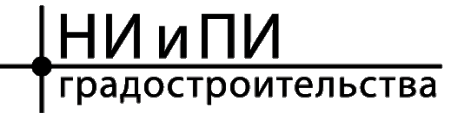 Государственное автономное учреждение Московской области«Научно-исследовательский и проектный институт градостроительства»(ГАУ МО «НИиПИ градостроительства»)143960, Московская область, г. Реутов,  проспект Мира, д. 57,     помещение III, тел: +7 (495) 242 77 07,niipi@mosreg.ruДоговор № 01-2023 от 12.01.2023ВНЕСЕНИЕ ИЗМЕНЕНИЙ В ГЕНЕРАЛЬНЫЙ ПЛАН ОДИНЦОВСКОГО ГОРОДСКОГО ОКРУГА МОСКОВСКОЙ ОБЛАСТИ, ЗАИСКЛЮЧЕНИЕМ ТЕРРИТОРИИ БЫВШЕГО ГОРОДСКОГО ОКРУГА ЗВЕНИГОРОД МОСКОВСКОЙ ОБЛАСТИ, ПРИМЕНИТЕЛЬНО К НАСЕЛЕННОМУ ПУНКТУ Д. ОСОРГИНОМАТЕРИАЛЫ ПО ОБОСНОВАНИЮ ВНЕСЕНИЯ ИЗМЕНЕНИЙ В ГЕНЕРАЛЬНЫЙ ПЛАНТОМ III.«Объекты культурного наследия»2023СОСТАВспециалистов ГАУ МО «НИиПИ градостроительства» – исполнителей документа территориального планированияСостав материаловВнесения изменений в генеральный план Одинцовского городского округа Московской области, за исключением территории бывшего городского округа Звенигород Московской области, применительно к населенному пункту д. ОсоргиноОГЛАВЛЕНИЕВВЕДЕНИЕВнесение изменений в генеральный план Одинцовского городского  округа Московской области, за исключением территории бывшего городского округа Звенигород Московской области, применительно к населенному пункту д. Осоргино (далее –  генеральный план) подготовлено Государственным автономным учреждением Московской области  «Научно-исследовательский  и  проектный  институт  градостроительства» (ГАУ МО«НИиПИ градостроительства») в соответствии с Распоряжением Комитета по архитектуре и градостроительству Московской области № 29РВ-22 от 24.01.2023 на основании Договора № 01-2023 от 12.01.2023.Состав документов генерального плана определен в соответствии со ст. 23 Градостроительного кодекса Российской Федерации.В соответствии с частью 9 статьи 23 ГрК РФ предусматривает возможность установления законодательством субъектов Российской  Федерации  особенностей подготовки генерального плана:подготовка генерального плана городского округа может осуществляться применительно к отдельным населенным пунктам, входящим в состав городского округа, территориям городского округа за границами населенных пунктов без последующего внесения в генеральный план изменений, относящихся к другим частям территорий городского округа;генеральный план городского округа может не содержать карту планируемого размещения объектов местного значения городского округа. В этом случае такая карта подлежит утверждению местной администрацией в порядке, установленном нормативным правовым актом органа государственной власти субъекта Российской Федерации;положение о территориальном планировании вместо сведений о видах, назначении и наименованиях планируемых для размещения объектов местного значения городского округа, об их основных характеристиках, местоположении может содержать сведения о потребности в указанных объектах местного значения без указания их основных характеристик и местоположения.Данные особенности установлены в статье 13 Закона Московской области от 07.03.2007 № 36/2007-ОЗ (ред. от 21.02.2023) «О Генеральном плане развития Московской области» (принят постановлением Мособлдумы от 21.02.2007 N 2/210-П).Генеральный план оформлен в соответствии с Приказом Минэкономразвития России от 09.01.2018 № 10 «Об утверждении Требований к описанию и отображению в документах территориального планирования объектов федерального значения, объектов регионального значения, объектов местного значения и о признании утратившим силу приказа Минэкономразвития России от 7 декабря 2016 г. № 793».В генеральном плане выделяются первая очередь (2028 год) и расчетный срок (2043год) реализации.Генеральный план подготовлен в соответствии со следующими документами и нормативными правовыми актами (в редакциях, актуальных на момент утверждения генерального плана):Градостроительный кодекс Российской Федерации;Водный кодекс Российской Федерации;Воздушный кодекс Российской Федерации;Лесной кодекс Российской Федерации;Земельный кодекс Российской Федерации;Федеральный закон от 08.11.2007 № 257-ФЗ «Об автомобильных дорогах и о дорожной деятельности в Российской Федерации и о внесении изменений в отдельные законодательные акты Российской Федерации»;Федеральный закон от 10.01.2002 № 7-ФЗ «Об охране окружающей среды»;Федеральный закон от 31.03.1999 № 69-ФЗ «О газоснабжении в Российской Федерации»;Федеральный закон от 14.03.1995 № 33-ФЗ «Об особо охраняемых природных территориях»;Федеральный закон от 30.03.1999 № 52-ФЗ «О санитарно-эпидемиологическом благополучии населения»;Федеральный	закон	от	12.01.1996	№	8-ФЗ	«О	погребении и похоронном деле»;Федеральный закон от 25.06.2002 № 73-ФЗ «Об объектах культурного наследия (памятниках истории и культуры) народов Российской Федерации»;Федеральный закон от 26.03.2003 № 35-ФЗ «Об электроэнергетике»;Федеральный	закон	от	06.10.2003	№	131-ФЗ	«Об	общих	принципах организации местного самоуправления в Российской Федерации»;Федеральный закон от 10.01.1996 № 4-ФЗ «О мелиорации земель»;Федеральный	закон	от	24.07.2002	№	101-ФЗ	«Об	обороте	земель сельскохозяйственного назначения»;Федеральный	закон	от	07.12.2011	№	416-ФЗ	«О	водоснабжении и водоотведении»;Федеральный закон от 27.07.2010 № 190-ФЗ «О теплоснабжении»;Федеральный закон от 29.07.2017 № 280-ФЗ «О внесении изменений в отдельные законодательные акты Российской Федерации в целях устранения противоречий в сведениях государственных реестров и установления принадлежности земельного участка к определенной категории земель»;Федеральный  закон   от   31.12.2017   №   507-ФЗ   «О  внесении   изменений   в Градостроительный кодекс Российской Федерации и отдельные законодательные акты Российской Федерации»;Закон Российской Федерации от 21.02.1992 № 2395-1 «О недрах»;постановление	Правительства	Российской	Федерации	от	11.03.2010№ 138 «Об утверждении Федеральных правил использования воздушного пространства Российской Федерации»;постановление	Правительства	Российской	Федерации	от	09.04.2016№ 291 «Об утверждении Правил установления субъектами Российской Федерации нормативов минимальной обеспеченности населения площадью торговых объектов и методики расчета нормативов минимальной обеспеченности населения площадью торговых объектов, а также о признании утратившим силу постановления Правительства Российской Федерации от 24 сентября 2010 года № 754»;постановление	Правительства	Российской	Федерации	от	08.09.2017№ 1083 «Об утверждении Правил охраны магистральных газопроводов и о внесении изменений в Положение о представлении в федеральный орган исполнительной власти (его территориальные  органы),   уполномоченный   Правительством   Российской   Федерации   на осуществление государственного кадастрового учета, государственной регистрации прав, ведение Единого государственного реестра недвижимости и предоставление сведений, содержащихся в Едином государственном реестре недвижимости, федеральными органами исполнительной власти, органами государственной власти субъектов Российской Федерации и органами местного самоуправления дополнительных сведений, воспроизводимых на публичных кадастровых картах»;постановление	Правительства	Российской	Федерации	от	03.03.2018№ 222 «Об утверждении Правил установления санитарно-защитных зон и использования участков, расположенных в границах санитарно-защитных зон»;постановление	Правительства	Российской	Федерации	от	20.11.2000№ 878 «Об утверждении Правил охраны газораспределительных сетей»;постановление Правительства Российской  Федерации  от 18.11.2013   №  1033«О порядке установления охранных зон объектов по производству электрической энергии и особых условий использования земельных участков, расположенных в границах таких зон»;постановление	Правительства	Российской	Федерации	от	24.02.2009№ 160 «О порядке установления охранных зон объектов электросетевого хозяйства и особых условий использования земельных участков, расположенных в границах таких зон»;постановление	Правительства	Российской	Федерации	от	26.08.2013№ 736 «О некоторых вопросах установления охранных зон объектов электросетевого хозяйства»;распоряжение	Правительства	Российской	Федерации	от	19.03.2013№ 384-р «Об утверждении схемы территориального планирования Российской Федерации в области федерального транспорта (железнодорожного, воздушного, морского, внутреннего водного транспорта) и автомобильных дорог федерального значения»;Схема территориального планирования Российской Федерации в области энергетики, утвержденная распоряжением Правительства РФ от 01.08.2016 № 1634-р (в редакции распоряжений Правительства РФ от 01.11.2016 № 2325-р, от 27.07.2017 № 1601-р, от 15.11.2017 № 2525-р, от 10.11.2018 № 2447-р, от 25.07.2019 № 1651-р, от 11.06.2020 № 1542-р, от 08.10.2020 № 2591-р, от 28.12.2020 № 3616-р, от 27.09.2021 № 2707- р, от 09.03.2022 № 463-р, от 26.08.2022 № 2441-р);распоряжение	Правительства	Российской	Федерации	от	09.02.2012№ 162-р «Об утверждении перечней видов объектов федерального значения, подлежащих отображению на схемах территориального планирования Российской Федерации»;распоряжение	Правительства	Российской	федерации	от	06.05.2015№ 816-р «Об утверждении схемы территориального планирования Российской Федерации в области федерального транспорта (в части трубопроводного транспорта)», с изменениями утвержденными постановлением Правительства Российской Федерации от 31.01.2017 № 166-р, от 28.12.2017 № 2973-р, от 23.05.2018 № 957-р, от 22.12.2018 №2915-р, от 18.09.2019№ 2104-р, от 10.02.2020 № 248-р, от 19.03.2020 № 668-р, от 19.09.2020	№ 2402-р, от 21.12.2020 № 3466-р, от 09.04.2021 № 923-р, от 24.07.2021 № 2068-р, от 25.11.2021 № 3326-р, от 10.02.2022 № 220-р, от 24.07.2022 № 2418-р);приказ Минэкономразвития России от 09.01.2018 № 10 «Об утверждении Требований к описанию и отображению в документах территориального планирования объектов федерального значения, объектов регионального значения, объектов местного значения и о признании утратившим силу приказа Минэкономразвития России от 7 декабря 2016 г. № 793»;Схема и программа перспективного развития Единой Энергетической системы России на 2021-2027 годы, утвержденная приказом Минэнерго России № 88 от 26.02.2021;приказ Росреестра № П/369 от 01.08.2014 «О реализации информационного взаимодействия при ведении государственного кадастра недвижимости в электронном виде»;приказ Министерства регионального развития Российской Федерации от 26.05.2011 № 244 «Об утверждении Методических рекомендаций по разработке проектов генеральных планов поселений и городских округов»;приказ Госгортехнадзора России от 15.12.2000 № 124 «О Правилах охраны газораспределительных сетей»;приказ Росавиации от 17.04.2020 № 395-П «Об установлении приаэродромной территории аэродрома Москва (Шереметьево)»;приказ Росавиации от 17.04.2020 № 394-П «Об установлении приаэродромной территории аэродрома Москва (Внуково)»;постановление Главного государственного санитарного врача Российской Федерации от 14.03.2002 № 10 «О введении в действие санитарных правил и норм «Зонысанитарной охраны источников водоснабжения и водопроводов питьевого назначения. СанПиН 2.1.4.1110-02»;постановление Главного государственного санитарного врача Российской Федерации от 25.09.2007 № 74 «О введении в действие новой редакции санитарно- эпидемиологических правил и нормативов СанПин 2.2.1/2.1.1.1200-03 «Санитарно-защитные зоны и санитарная классификация предприятий, сооружений и иных объектов»;постановление Главного государственного санитарного врача Российской Федерации от 28.01.2021 № 3 (ред. от 14.02.2022) «Об утверждении санитарных правил и норм СанПиН 2.1.3684-21 «Санитарно-эпидемиологические требования к содержанию территорий городских и сельских поселений, к водным объектам, питьевой воде и питьевому водоснабжению, атмосферному воздуху, почвам, жилым помещениям, эксплуатации производственных, общественных помещений, организации и проведению санитарно- противоэпидемических (профилактических) мероприятий»;постановление Главного государственного санитарного врача Российской Федерации от 30.04.2010 № 45 «Об утверждении СП 2.1.4.2625-10 «Зоны санитарной охраны источников питьевого водоснабжения г. Москвы»;правила охраны магистральных трубопроводов (утверждены постановлением Госгортехнадзора Российской Федерации от 22.04.1992 № 9, заместителем  Министра топлива и энергетики России 29.04.1992);СП 42.13330.2016. Свод правил. Градостроительство. Планировка и застройка городских и сельских поселений. Актуализированная редакция СНиП 2.07.01-89* (утв. Приказом Минстроя России от 30.12.2016 № 1034/пр) (ред. от 31.05.2022);СП 36.13330.2012 Магистральные трубопроводы.  Актуализированная редакция СНиП 2.05.06-85* (утвержден приказом Госстроя от 25.12.2012 № 108/ГС);	Закон  Московской области  от  24.07.2014 № 106/2014-ОЗ (ред.  от 27.12.2021)«О перераспределении полномочий между органами местного самоуправления муниципальных образований Московской области и органами государственной власти Московской области»;Закон Московской области 08.02.2018 № 11/2018-ОЗ «Об объектах культурного наследия (памятниках истории и культуры) в Московской области»;Закон Московской области от 07.03.2007 № 36/2007-ОЗ «О Генеральном плане развития Московской области»;Закон Московской области от 17.07.2007 № 115/2007-ОЗ «О погребении и похоронном деле в Московской области»;Закон Московской области от 12.06.2004 № 75/2004-ОЗ «Об обороте земель сельскохозяйственного назначения на территории Московской области»;Закон Московской области от 05.12.2014 № 164/2014-ОЗ «О видах объектов областного значения, подлежащих отображению на схемах территориального планирования Московской области, видах объектов местного значения муниципального района, поселения, городского округа, подлежащих отображению на схеме территориального планирования муниципального района, генеральном плане поселения, генеральном плане городского  округа Московской области»;постановление	Губернатора	Московской	области	от	30.04.2020№ 217-ПГ «Об утверждении схемы и программы перспективного развития электроэнергетики Московской области на период 2021 – 2025 годов»;постановление Правительства Московской области от 20.12.2004 № 778/50 «Об утверждении Программы Правительства Московской области «Развитие газификации в Московской области до 2030 года»;постановление	Правительства	Московской	области	от	11.07.2007№ 517/23 «Об утверждении Схемы территориального планирования Московской области — основных положений градостроительного развития»;постановление Правительства Московской области от от 23.06.2020   № 362/19«О внесении изменений в схему развития и размещения особо охраняемых природных территорий в Московской области»;постановление	Правительства	Московской	области	от	25.03.2016№ 230/8 «Об утверждении Схемы территориального планирования транспортного обслуживания Московской области»;постановление	Правительства	Московской	области	от	20.03.2014№ 168/9 «О развитии транспортно-пересадочных узлов на территории Московской области»;постановление	Правительства	Московской	области	от	17.08.2015№ 713/30 «Об утверждении нормативов градостроительного проектирования Московской области»;постановление	Правительства	Московской	области	от	30.12.2014№ 1169/51 «Об утверждении положения о подготовке проектов документов территориального планирования муниципальных образований Московской области и направления их на утверждение в представительные органы местного самоуправления муниципального района, городского округа»;постановление	Правительства	Московской	области	от	15.03.2002№ 84/9 «Об утверждении списка памятников истории и культуры»;постановление	Правительства	Московской	области	от	28.03.2017№ 221/10 «О нормативах минимальной обеспеченности населения Московской области площадью торговых объектов»;постановление	Правительства	Московской	области	от	28.12.2018№ 1023/45 «О Стратегии социально-экономического развития Московской области на период до 2030 года»;Постановление Правительства Московской области от 09.10.2018 № 715/36 (ред. от 05.07.2022) «О досрочном прекращении реализации государственной программы Московской области «Здравоохранение Подмосковья» на 2014-2020 годы и утверждении государственной программы Московской области «Здравоохранение Подмосковья» на 2019- 2024 годы» (вместе с «Перечнем постановлений Правительства Московской области в сфере здравоохранения, признанных утратившими силу»);постановление Правительства Московской области от 13.10.2020 № 730/33 «О досрочном   прекращении   реализации   государственной   программы   Московской области«Культура Подмосковья» и  утверждении государственной программы Московской   области«Культура Подмосковья»;распоряжение  Министерства  культуры  Московской  области  от    20.03.2020№ 17РВ-37 «Об утверждении методических рекомендаций о применении нормативов и норм ресурсной обеспеченности населения в сфере культуры на территории Московской области»;постановление	Правительства	Московской	области	от	15.10.2019№ 734/36 «Об утверждении государственной программы Московской области «Образование Подмосковья» на 2020–2025 годы и признании утратившим силу постановления Правительства Московской области от 25.10.2016 № 784/39 «Об утверждении государственной программы Московской области «Образование Подмосковья» на 2017–2025 годы»;постановление	Правительства	Московской	области	от	25.10.2016№ 783/39 «Об утверждении государственной программы Московской области «Социальная защита населения Московской области» на 2017–2024 годы»;постановление	Правительства	Московской	области	от	17.10.2017№ 851/38 «О прогнозе социально-экономического развития Московской области на среднесрочный период 2018–2020 годов»;постановление	Правительства	Московской	области	от	26.03.2019№ 172/10  «О  внесении изменений в постановление Правительства Московской области    от09.10.2018 № 727/36 «О досрочном прекращении реализации государственной программы Московской области «Сельское хозяйство Подмосковья» и утверждении государственной программы Московской области «Сельское хозяйство Подмосковья»;постановление  Правительства  Московской  области  от  25.10.2016  №  788/39«Об утверждении государственной программы Московской области «Предпринимательство Подмосковья» на 2017–2024 годы»;постановление  Правительства  Московской  области  от  25.10.2016  №  795/39«Об утверждении государственной программы Московской области «Экология и окружающая среда Подмосковья» на 2017–2026 годы»;постановление  Правительства  Московской  области  от  25.10.2016  №  790/39«Об утверждении государственной программы Московской области «Жилище» на 2017–2027 годы»;постановление Правительства Московской области от 26.09.2019 № 656/32 «О внесении изменений в некоторые постановления Правительства Московской области по вопросам формирования Перечня особо ценных продуктивных сельскохозяйственных угодий, расположенных на территории Московской области, использование которых для других целей не допускается»;решение Исполкома Моссовета и Мособлисполкома от 17.04.1980 №  500-1143«Об утверждении проекта установления красных линий границ зон санитарной охраны источников водоснабжения г. Москвы в границах ЛПЗП»;постановление Правительства Москвы и Правительства Московской области от 17.12.2019 № 1705-ПП/970/44 «О зонах санитарной охраны источников питьевого и хозяйственно-бытового водоснабжения на территории города Москвы и Московской области»;распоряжение Министерства сельского хозяйства и продовольствия Московской области от 10.10.2019 № 20РВ-349 «Об утверждении Перечня особо ценных продуктивных сельскохозяйственных угодий, расположенных на территории Московской области, использование которых для других целей не допускается»;генеральная схема газоснабжения Московской области до 2030 года, разработанная ОАО «Газпром промгаз» при участии АО «Мособлгаз», одобренная утвержденным решением Межведомственной комиссии по вопросам энергообеспечения Московской области от 14.11.2013 № 11;приказ министра энергетики Московской области от 16.12.2021 № 48 «Об утверждении  изменений,  вносимых  в  инвестиционную  программу акционерного общества«Московская областная энергосетевая компания», утвержденную приказом министра энергетики Московской области от 18.12.2019 № 105, с изменениями, внесенными приказом министра энергетики Московской области от 30.10.2020 № 66 (Инвестиционная программа АО Мособлэнерго на 2021-2025 годы);совместная инвестиционная программа ПАО «Газпром» и Правительства Московской области: «Программа развития газоснабжения и газификации Московской области на период 2021-2025 годы, подписанной 18.11.2020 г. Губернатором Московской области Воробьевым А.Ю. и Председателем Правления ПАО «Газпром» Миллером А.Б.;постановление Губернатора Московской области от 30.04.2021 № 115-ПГ «Об утверждении схемы и программы перспективного развития электроэнергетики Московской области на период 2022-2026 годов»;схема и программа перспективного развития электроэнергетики Московской области на период 2022-2026 годов;постановление  Правительства  Московской  области  от  30.12.2020  № 1069/43«Об утверждении Региональной программы газификации жилищно-коммунального хозяйства, промышленных и иных организаций Московской области на период 2020-2024 годов»;11приказ Министерства энергетики России от 28.02.2022 № 146  «Об  утверждении схемы и программы развития Единой энергетической системы России на 2022 - 2028 годы»;приказ Минэнерго России от 28.12.2021 № 35@ «Об утверждении изменений, вносимых в инвестиционную программу ПАО «ФСК ЕЭС» на 2020 - 2024 годы, утвержденную приказом Минэнерго России от 27.12.2019 № 36@, с изменениями, внесенными приказом Минэнерго России от 30.12.2020 № 34@»;приказ Минэнерго России от 28.12.2021 № 36@ «Об утверждении изменений, вносимых в инвестиционную программу ПАО «Россети Московский регион» на 2015 - 2025 годы, утвержденную приказом Минэнерго России от 16.10.2014 № 735, с изменениями, внесенными приказом Минэнерго России от 26.12.2019 № 33@» (Инвестиционная  программа ПАО «Россети Московский регион»);постановление Правительства Московской области от 19.04.2022 № 393/15 «О внесении изменений в Программу Правительства Московской области «Развитие газификации в Московской области до 2030 года»;Приказ Министерства спорта Российской Федерации от 19.08.2021 № 649 «О рекомендованных нормативах и нормах обеспеченности населения объектами спортивной инфраструктуры»;Приказ Министерства спорта Российской Федерации от 18.03.2018 № 244 «Об утверждении методических рекомендаций о применении нормативов и норм при определении потребности субъектов Российской Федерации в объектах физической  культуры и спорта»;Закон Московской области от 23.07.2003 № 96/2003-ОЗ «Об особо охраняемых природных территориях;Постановление Правительства Московской области от 11.02.2009 № 106/5 (ред. от 16.08.2021) «Об утверждении Схемы развития и размещения особо охраняемых  природных территорий в Московской области»;постановление  Правительства  Российской  Федерации  от  19.02.2015  №   138«Об утверждении Правил  создания  охранных  зон  отдельных  категорий  особо  охраняемых природных территорий, установления  их  границ,  определения  режима  охраны  и  использования  земельных  участков  и  водных  объектов  в  границах  таких  зон»;приказ Росреестра от 26.07.2022 № П/0292 «Об установлении формы графического описания местоположения границ населенных пунктов, территориальных зон, особо охраняемых природных территорий, зон с особыми условиями использования территории, формы текстового описания местоположения границ населенных пунктов, территориальных зон, требований к точности определения координат характерных точек границ населенных пунктов, территориальных зон, особо  охраняемых  природных территорий, зон с особыми условиями использования территории, формату электронного документа, содержащего сведения о границах населенных пунктов, территориальных зон, особо охраняемых природных территорий, зон с особыми условиями использования территории» (Зарегистрировано в Минюсте России 26.09.2022 № 70233);постановление Правительства Московской области от 04.10.2022 № 1071/35«О досрочном   прекращении   реализации   государственной   программы   Московской области«Строительство объектов социальной инфраструктуры» и утверждении государственной программы Московской области «Строительство объектов социальной инфраструктуры» на 2023-2027 годы»;Постановление Правительства Московской области от 04.10.2022 № 1066/35«О  досрочном прекращении  реализации  государственной  программы Московской области«Спорт  Подмосковья»  и  утверждении  государственной  программы  Московской   области«Спорт Подмосковья» на 2023-2027 годы»;постановление Правительства Московской области от 04.10.2022 № 1061/35 «О досрочном прекращении реализации государственной программы     Московской  области«Развитие	инженерной   инфраструктуры и энергоэффективности на 2018 - 2026   годы» и утверждении государственной программы	Московской  области	«Развитиеинженерной инфраструктуры, энергоэффективности и отрасли обращения с отходами на 2023 - 2028 годы»»;постановление Правительства Московской области от 30.12.2022 № 1522/48 «О внесении изменений в Программу Правительства Московской области «Развитие газификации в Московской области до 2030 года»».При подготовке генерального плана учтены сведения государственного кадастра недвижимости, генеральный план Одинцовского городского округа Московской области, за исключением территории бывшего городского округа Звенигород Московской области, утвержденный Решением Совета депутатов Одинцовского городского округа Московской области от 15.12.2021 № 12/31.ТОМ III «Объекты культурного наследия» содержит сведения о наличии объектов культурного наследия, утвержденных границах территорий и зонах охраны, а также сведения о наличии защитных зон объектов культурного наследия в границах  разработки  генерального плана.1.		СВЕДЕНИЯ О НАЛИЧИИ ОБЪЕКТОВ КУЛЬТУРНОГО НАСЛЕДИЯ, ЗОНАХ ОХРАНЫ И ЗАЩИТНЫХ ЗОНАХ ОБЪЕКТОВ КУЛЬТУРНОГО НАСЛЕДИЯ ВГРАНИЦАХ Д. ОСОРГИНОСогласно данным, опубликованным на сайте Главного управления культурного наследия 1 , в границах деревни Осоргино объекты культурного наследия федерального, регионального значения, а также выявленные объекты отсутствуют.В границах деревни Осоргино утвержденные границы территорий объектов культурного наследия отсутствуют.Зоны охраны и защитные зоны объектов культурного наследия на территорию в границах деревни Осоргино не распространяются.1	https://gukn.mosreg.ru/dokumenty/gosudarstvennaya-ohrana-obektov-kulturnogo- na/obekty-kulturnogo-naslediya-moskovskoy-oblastРуководитель ЦОГДП.С. БогачевНачальник ОПГП ЦОГДН.В. Макаров№ п/пСостав работИсполнитель1Руководство и организация проектаМакаров Н.В.2Архитектурно-планировочные разделы, границы населенных пунктов,историко-культурный разделКимяева Е.В.3Социально-экономическое развитиеБуянова Е.Е.4Транспортная инфраструктураКазакова Р.В.5Инженерное обеспечениеЗайцева Е.В. Смирнова И.С. Васяева А.Г. Атанова Н.Д. Коновалов Е.П. Мандич Е.С. Раемская Т.А. Рузаев В.В. Симонов А.О. Столярова О.О. Кузьминов В.Н. Хромов В.В.6Природные условия и экологияСмирнова С.Ю. Харисова О.А.7Факторы риска возникновения чрезвычайных ситуаций природного и техногенного характераЕлизарова Н.С.№Наименование документаУтверждаемая часть1Положение о территориальном планировании2Графические материалы (карты)2.1Карта границ населенного пункта д. Осоргино Одинцовского городского округа, входящего в состав муниципального образования2.2Карта функциональных зон применительно к населенному пункту д. Осоргино3Приложение. Сведения о границах населенных пунктов (в том числе границах образуемых населенных пунктов), входящих в состав городского округа (материалы в электронном виде)Материалы по обоснованию внесения изменений в генеральный план4ТОМ I. «Планировочная и инженерно-транспортная организация территории. Социально-экономическое обоснование». Книга 14.1Текстовая часть4.2Графические материалы (карты)4.2.1Карта размещения муниципального образования в устойчивой системе расселения Московской области4.2.2.Карта существующего использования территории в границах населенного пункта д. Осоргино Одинцовского городского округа4.2.3Карта планируемого развития транспортной инфраструктуры в границах населенного пункта д. Осоргино Одинцовского городского округа в части объектов федерального и регионального значения4.2.4Карта зон с особыми условиями использования территории в границах населенного пункта д. Осоргино Одинцовского городского округа4.2.5Карта границ земель лесного фонда с отображением границ лесничеств и лесопарков4.2.6Карта границ земель сельскохозяйственного назначения с отображением особо ценных сельскохозяйственных угодий и мелиорируемых земель5ТОМ I. «Планировочная и инженерно-транспортная организация территории. Социально-экономическое обоснование». Книга 2 – сведения ограниченного доступа5.1Текстовая часть5.2Графические материалы (карты)5.2.1Карта планируемого развития инженерных коммуникаций и сооружений в границах населенного пункта д. Осоргино Одинцовского городского округа в части объектов федерального и регионального значения6ТОМ II. «Охрана окружающей среды»6.1Текстовая часть6.2Графические материалы (карты)6.2.1Карта границ зон негативного воздействия существующих и планируемых объектов капитального строительства6.2.2Карта существующих и планируемых особо охраняемых природных территорий, зон санитарной охраны источников питьевого водоснабжения, водоохранных зон, прибрежных защитных полос, береговых полос водных объектов. Зон затопления и подтопления7ТОМ III. «Объекты культурного наследия7.1Текстовая часть7.2Графические материалы (карта)7.2.1Карта границ территорий, зон охраны и защитных зон объектов культурного наследия8ТОМ IV. «Основные факторы риска возникновения чрезвычайных ситуаций природного и техногенного характера» - сведения ограниченного доступа8.1Текстовая часть8.2Графические материалы (карта)8.2.1Карта	границ	территорий,	подверженных	риску	возникновения	чрезвычайных ситуаций природного и техногенного характера и воздействия их последствий9Материалы на электронном носителе9.1Текстовые материалы в формате PDF; графические материалы в формате PDF№ п/пНазвание разделаСтрВВЕДЕНИЕ………………………………………………………………….....61Сведения о наличии объектов культурного наследия, зонах охраны и защитных зонах объектов культурного наследия в границах д. Осоргино………………………………...................14